  PROFILE SUMMARY	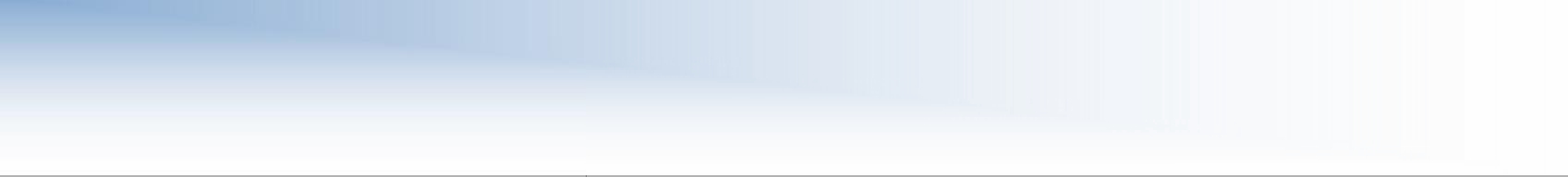 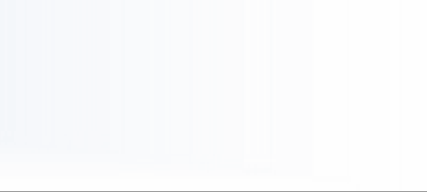 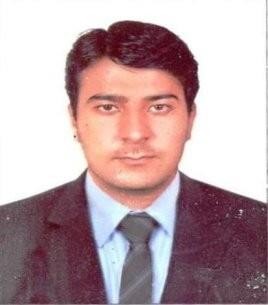 Qualified professional with vast experience in Customer Service and Administration in Airline Tourism & Hospitality, Possess comprehensive understanding of customer relations, and establishment of sales plans. Seeking a position within a creative, technology-driven organization in an environment that encourages innovative thinking and career development. Customer interaction is a plus.KEY COMPETENCIES:Organizational & Decision making skills.Knowledge of world geography and major carrier networks to facilitate quick itinerary.Demonstrated ability to manage multiple tasks and deadlines.Excellent oral & written communication with people management skills.Driving License	Issue date: 2014Category 3: light motor vehicleCategory 5: mini busCategory 6: heavy busPROFESSIONAL EXPERIENCE:Industry Type	: Aviation Position	: check –in AgentReporting to	: Sales Shop SupervisorPeriod of Service	: Oct 2012 till date. First & best low cost airline in the MENAJob Responsibility:Contribute to achieving profitable revenue by providing fast, efficient and friendly service for all G9 products.Check-in of the passengers with appropriate documents.Assists in identifying, organizing and participating in sales promotions, updating and distributing sales fliers and promote the store through leafleting to generate sales.Liaison with Airport, including FMU, Check in, Baggage control & Customer service.Timely preparation of Reports like flight manifest, baggage manifest & submit and email to the appropriate deptsAttended SITA and DCS immigration training in SHJ Airport, certified Check-in Agent.Develops and maintains relationship with SAS, ensuring strict compliance in all Air Arabia activities.Previous Employer : Cozmo Travel Industry Type	: Travel Agency Position	: MessengerReporting to	: AdministratorPeriod of Service	: Sep2008 – Aug2012Cozmo Travel is the leading travel & tourism provided company in MENA and a member of Air Arabia groupJob Responsibility:Answer telephone calls and transfer to the appropriate staff members.Coordinate messenger and courier service.Monitor incoming mails and answer or forward as requiredFax, scan and copy documentsUpdate and maintain databases such as mailing list, contact lists and client informationMonitor and maintains office suppliesVisit every slaes shops twice in a week for cash collection and other documentsACADEMIC & PROFESSIONAL QUALIFICATIONSPre DegreeHigh School Education Computer Knowledge Operating SystemKEY ACHIEVEMENTS: Islamiya College, Peshawar: Govt High School, Urmar Miana: SITA (Departure Control System) Certified MS Professional,: Professional user of Windows XP, Windows Vista, Windows 7Winner for the best assistant staff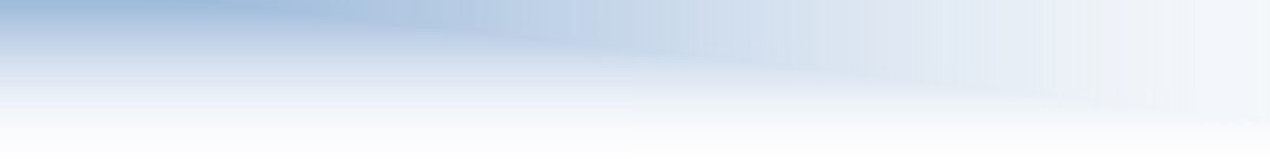 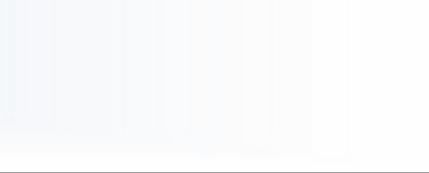 Promoted as Check-in Agent for Dubai City Check in officeAwarded best staff in terms of self appraisal-2013PERSONAL PROFILEDate of Birth	:	06th June 1988 Gender	:	MaleReligion	:	Islam Marital Status	:	Single Nationality	:	PakistanLanguages Known  :	English, Arabic, Hindi & Urdu Driving License	:	Valid UAE License   Hobbies                  :           Online research, Read motivational books, Music, Drawing